رئيس نادى تدريس بنها: إنشاء وحدات سكنية مخفضة لأعضاء الهيئة بالجامعة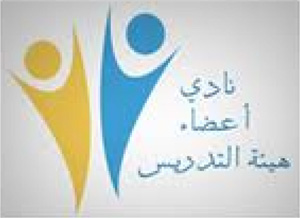 أكد الدكتور/ عزت الخياط - وكيل كلية الزراعة بجامعة بنها ورئيس مجلس إدارة نادى أعضاء هيئة التدريس بالجامعة بأن مجلس الإدارة الجديد يسعى جاهدا لإنشاء مقر جديد للنادى وذلك بالتنسيق مع الدكتور/ على شمس الدين - رئيس جامعة بنها والاجهزة التنفيذية بالمحافظة.وأشار الخياط إلى أننا نسعى خلال الفترة القادمة على إنشاء وحدات سكنية بأسعار مخفضة لأعضاء هيئة التدريس والمعاونين بالجامعة تتناسب مع ظروفهم الإجتماعية فضلا عن وضع خطة لتطوير كافة الخدمات المتاحة للنادى للاعضاء بالتعاون مع قيادات الجامعة.ووجه رئيس مجلس الإدارة الشكر للمجلس السابق على دور فى خدمة الجامعة والأساتذة، مشيرا إلى أن رئيس جامعة بنها أكد خلال اجتماعه الأول مع أعضاء مجلس الإدارة على استمراره في دعم النادي لأن الرضاء الوظيفي والخدمات متطلب مهم لتوفير المناخ الملائم للبحث العلمي.